FOR SALE 54 cm Raleigh Road Bike.Frame, Reynolds 853.Campag Centaur 50/34 chainset.Campag Xenon rear changer.Campag Veloce front changer.Campag Xenon shiftersCampag Cenataur brakes. Wheels, Campag hubs with Mavic CXP30 rims.10 speed cassette.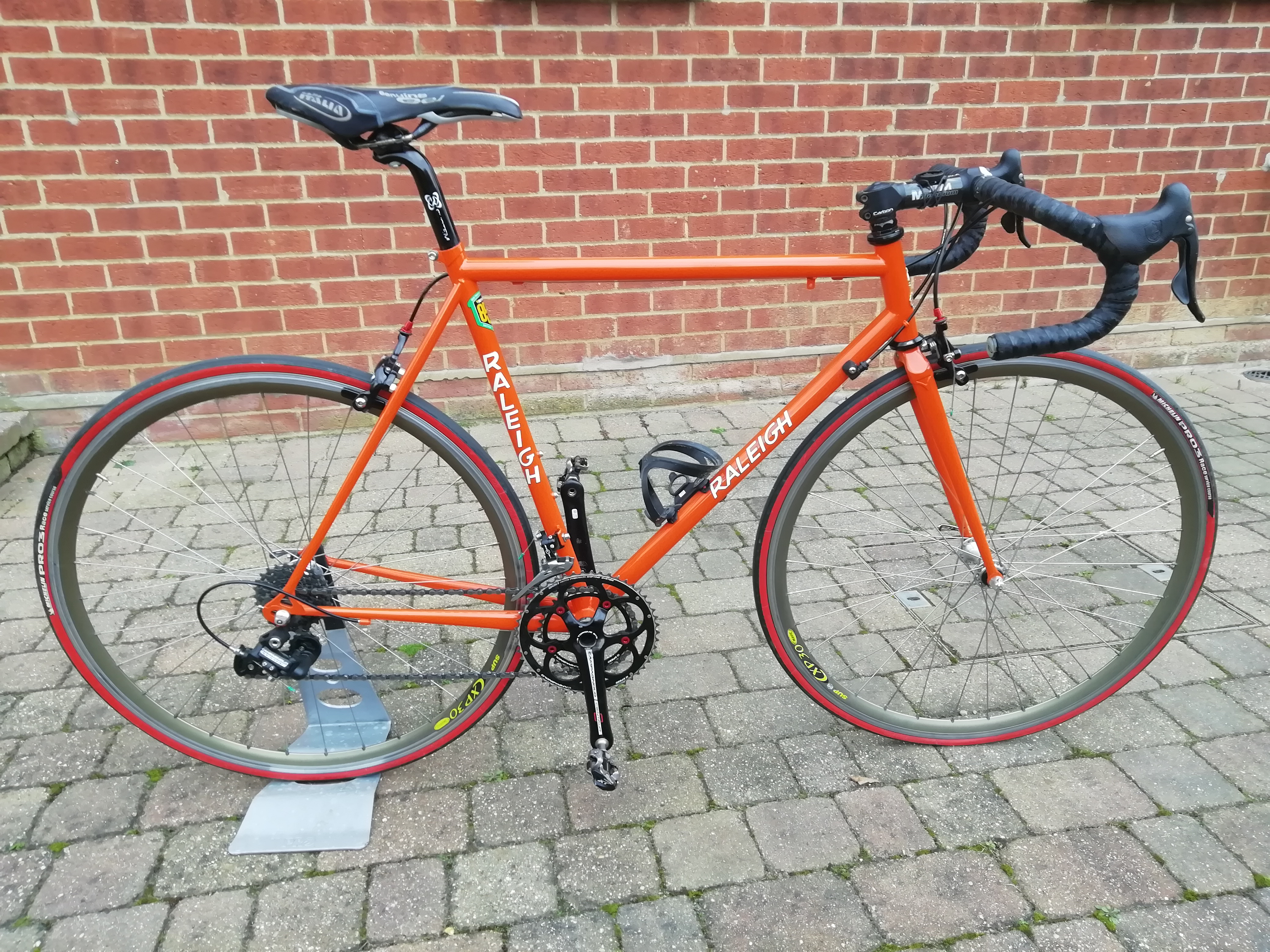 Price; Would like to get £500 but will consider offers.Contact; David Fenn.Tel; 01787374284  Mobile; 07884487846Email; dr.fenn@tiscali.co.uk